                                                                                                                                                                                                                                                                                                                                РЕШЕТИЛІВСЬКА МІСЬКА РАДА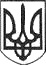 ПОЛТАВСЬКОЇ ОБЛАСТІВИКОНАВЧИЙ КОМІТЕТРІШЕННЯ12 квітня 2021 року                                                                                      № 99Про затвердження протоколів електронних аукціонів Керуючись законами України „Про місцеве самоврядування в Україні”, „Про оренду державного та комунального майна”, Порядком передачі в оренду державного та комунального майна, затвердженим постановою Кабінету Міністрів України від 03.06.2020 № 483, рішенням третьої позачергової сесії Решетилівської міської ради восьмого скликання від 27.01.2021 № 105-3-VІІІ „Про затвердження документів щодо оренди майна Решетилівської міської територіальної громади”, виконавчий комітет Решетилівської міської радиВИРІШИВ:	1. Затвердити протокол електронного аукціону від 28 березня 2021 року                                      № UA-PS-2021-03-05-000007-2 про визнання переможцем електронного аукціону на право оренди нежитлового приміщення, розташованого за адресою: вул. Вишнева, 26 в с. Хрещате - фізичну особу-підприємця Семуку Валентину Миколаївну.	2. Затвердити протокол електронного аукціону від 05 квітня 2021 року                                      № UA-PS-2021-03-15-000092-1 про визнання переможцем електронного аукціону на право продовження договору оренди нежитлового приміщення,  розташованого за адресою: вул. Покровська, 16 в м. Решетилівка - фізичну особу-підприємця Деркач Валентину Григорівну.	3. Затвердити протокол електронного аукціону від 06 квітня 2021 року                                      № UA-PS-2021-03-15-000095-1 про визнання переможцем електронного аукціону на право продовження договору оренди нежитлового приміщення, розташованого за адресою: вул. Покровська, 16 в м. Решетилівка - фізичну особу-підприємця Черненка Сергія Миколайовича.	4.Затвердити протокол електронного аукціону від 07 квітня 2021 року                                      № UA-PS-2021-03-15-000096-1 про визнання переможцем електронного аукціону на право продовження договору оренди нежитлового приміщення,  розташованого за адресою: вул. Покровська, 16 в м. Решетилівка - фізичну особу-підприємця Казакова Олега Анатолійовича.	5.Затвердити протокол електронного аукціону від 07 квітня 2021 року                                      № UA-PS-2021-03-16-000134-1 про визнання переможцем електронного аукціону на право продовження договору оренди нежитлового приміщення, розташованого за адресою: вул. Покровська, 9 в м. Решетилівка - фізичну особу-підприємця Верещаку Тетяну Анатоліївну.	6.Затвердити протокол електронного аукціону від 08 квітня 2021 року                                      № UA-PS-2021-03-18-000103-2 про визнання переможцем електронного аукціону на право оренди нежитлового приміщення, розташованого за адресою: вул. Центральна, 20 в с. Колотії - фізичну особу-підприємця Колотій Наталію Анатоліївну.	7.Затвердити протокол електронного аукціону від 08 квітня 2021 року                                      № UA-PS-2021-03-15-000098-1 про визнання переможцем електронного аукціону на право продовження договору оренди нежитлового приміщення,  розташованого за адресою: вул. Покровська, 16 в м. Решетилівка - фізичну особу-підприємця Руду Тетяну Михайлівну.	8.Затвердити протокол електронного аукціону від 11 квітня 2021 року                                      № UA-PS-2021-03-19-000084-2 про визнання переможцем електронного аукціону на право оренди нежитлового приміщення, розташованого за адресою: вул. Покровська, 9 в м. Решетилівка - фізичну особу-підприємця Жакун Тетяну Василівну.	9. Відділу з юридичних питань та управління комунальним майном виконавчого комітету міської ради (Колотій Н.Ю.) провести процедуру  укладення договору оренди з переможцем аукціону.  Секретар міської ради                                                                        Т.А. Малиш